Pengaruh Jenis Tepung Komposit dan Baking Powder Terhadap Sifat Fisik, Kimia, dan Tingkat Kesukaan Cookies GrowolEffect of Composite Flour Type and Addition of Baking Powder on The Physical, Chemical and Preference Level of Growol CookiesInggit Margi Rahayu 16031055Program Studi Teknologi Hasil Pertanian, Fakultas Agroindustri, Universitas Mercu Buana Yogyakarta, Jl. Wates Km. 10 Yogyakarta 55753,IndonesiaEmail : Inggitama3@gmail.comINTISARIPenelitian ini dilakukan dengan tujuan umum menghasilkan cookies growol dengan sifat kimia, fisik serta kesukaan dari panelis berdasarkan penambahan variasi tepung komposit dan baking powder dan tujuan khusus mengetahui pengaruh konsentrasi variasi tepung komposit dan baking powder terhadap penerimaan panelis, mengetahui	pengaruh	perbedaan penambahan baking powder terhadap sifat fisik dan kimia dari cookies growol, dan mengetahui cookies growol terbaik berdasarkan sifat fisik, kimia dan kesukaan terhadap panelis dengan menggunakan tepung komposit growol dan kecambah kacang-kacangan (kacang hijau, kacang tolo, dan kacang kedelai) dengan perbandingan (75%-25%) dengan penambahan baking powder (1%, 1.5%, dan 2%) untuk menghasilkan produk cookies growol.Pembuatan cookies growol melalui tahap pencampuran adonan, pencetakan dan pengovenan dengan suhu 1500C selama 40 menit, pendinginan, dan pengemasan. Rancangan percobaan yang digunakan dalam penelitian ini adalah Rancangan Acak Lengkap (RAL) factorial. Percobaan diulang sebanyak dua kali dan setiap data yang diperoleh dihitung dengan metode statistik menggunakan analisis varian (ANOVA) pada tingkat kepercayaan 95% dan apabila terdapat beda nyata masing-masing perlakuan dilanjutkan dengan ujiDuncon Multripel Range Test (DMRT).Hasil penelitian menunjukkan bahwa jenis tepung komposit dan baking powder berpengaruh terhadap sifat fisik, kimia dan tingkat	kesukaan	Cookies	growol. Penggunaan	tepung			komposit			dan penambahan baking powder berpengaruh terhadap nilai tekstur dan warna cookies growol.		Formulasi		cookies		terbaik berdasarkan uji kesukaan yaitu jenis tepung komposit kacang hijau 75% dan growol 25% dengan penambahan baking powder 1,5% memiliki kandungan kadar air 7,79% bb, kadar abu 1,92% bb, protein 7,15% bb, lemak 14,7% bb dan karbohidrat 68,4% bb. Kata Kunci : Baking Powder, Cookies, Tepung komposit.ABSTRAKThis research was conducted with  the general purpose of producing cookies growol with chemical, physical and likeness properties of the panelists based on the addition of variations of composite flour and baking powder and the specific purpose of knowing the effect of the concentration variation of composite flour and baking powder on acceptance of the panelists, knowing the effect of different baking powder additions on the properties physical and chemical properties of cookies, and find out the best cookies based on physical,chemical and preference for panelists using composite flour growol and bean sprouts (mung beans, tolo beans, and soy beans) by comparison (75% -25%) with the addition of baking powder (1%, 1.5%, and 2%) to produce cookie products. Making cookies through the stages of mixing the dough, printing and oven with a temperature of 1500C for 40 minutes, cooling, and packaging. The experimental design used in this study was a factorial Complete Randomized Design (CRD). The experiment was repeated twice and each data obtained was calculated by statistical methods using analysis of variance (ANOVA) at a 95% confidence level and if there were significant differences each treatment was continued with the Duncon Multripel Range Test (DMRT). The results showed that composite flour affected physical, chemical and preference levels of Cookies growol. The use of composite flour and the addition of baking powder affect the texture and color values of growol cookies. The best cookie formulations based on the preferred test are 25% Green Bean composite flour and 75% Growol with the addition of 1.5% Baking Powder having 7,79% bb moisture content, 1.92% bb ash content, 7.15% bb protein, fat 14,7% bb and carbohydrate 68,4% bb.Keywords: Baking Powder, Composite Flour, Cookies.PENDAHULUANLatar BelakangProduk olahan pangan di Indonesia akhir-akhir ini mengalami perkembangan yang sangat pesat. Hal ini disebabkan oleh perubahan gaya hidup masyarakat yang ingin serba cepat sehingga produksi makanan juga mencari yang siap saji namun dapat mencukupi kebutuhan gizi setiap hari. Produk olahan yang banyak digemarimasyarakat di Indonesia antara lain: roti, biskuit, mie, dan termasuk cookies.Menurut SNI 01-2973-1992. Cookies merupakan salah satu jenis biskuit yang dibuat dari adonan lunak, berkadar lemak dan gula, relatif renyah, dan bila dipatahkan penampang potongannya bertekstur kurang padat. Umumnya menggunakan bahan baku tepung terigu yang terbuat dari gandum dapat diolah menjadi banyak produk antara lain kue, roti, mie, donat dan berbagai aneka produk makanan. Hal ini menyebabkan meningkatnya permintaan produk tepung terigu setiap tahunnya. Dengan meningkatnya impor tepung terigu di Indonesia maka dapat membuat produk olahan yang menggunakan tepung terigu akan semakin meningkat. Adapun, berdasarkan data Badan Pusat Statistik (BPS),	volume	impor tepung terigu Indonesia sepanjang Januari- Juni 2019 mencapai 36.467 ton, naik dari capaian periode yang sama tahun lalu sebesar 31.905 ton. Secara nilai, impor komoditas tersebut juga terekam naik, dari US$9,95 juta pada semester I/2018 menjadi US$12,43 juta pada semester II/2019.Usaha untuk mengurangi konsumsi tepung terigu yang terus meningkat disamping mencari alternatif pengganti dari bahan baku lain, juga dengan mengusahakan tepung lain sebagai tepung campuran (tepung komposit).Tepung komposit adalah tepung yang berasal dari beberapa jenis bahan baku yaitu umbi-umbian, kacang- kacangan, atau sereal dengan tepung terigu atau gandum dan digunakan sebagai bahan baku olahan pangan seperti produk bakery dan ekstrusi (Widowati, 2009).Tujuan pembuatan tepung komposit untuk mendapatkan karakteristik bahan yang sesuai untuk produk olahan yang diinginkan atau untuk mendapatkan sifat fungsionaltertentu (Tajudin, 2014). Peneliti terdahulu ingin adanya penelitian lanjutan dalam penggunaan tepung komposit sebagai bahan subtitusi tepung terigu dalam pembuatan cookies sehingga menghasilkan cookies yang lebih baik. Sehingga peneliti mengembangkan produk pangan cookies dari kombinasi growol (singkong) dan kecambah kacang-kacangan (kacang hijau, kacang tunggak, dan kacang kedelai) yang diolah menjadi tepung sehingga dapat mengembangkan produk tepung komposit untuk mengurangi penggunaan tepung terigu.Growol merupakan makanan pokok khas penduduk Kabupaten Kulon Progo, Daerah Istimewa Yogyakarta, Kecamatan Kokap. Bahan dasar Growol adalah ubi kayu yang diolah melalui tahap : pengupasan, pengirisan, perendaman (fermentasi selama 3-5 hari), pencucian, penghancuran dan penghilangan serat dalam ubikayu, pengepresan, pencacahan dan pengukusan (Anonim, 2015)Kacang-kacangan	merupakan sumber utama protein nabati dan  mempunyai daya guna yang sangat luas. Kandungan zat anti gizi kacang lokal seperti tanin, dapat dihilangkan atau dikurangi melalui proses pengolahan, antara lain yaitu dengan cara fermentasi, perkecambahan, perendaman maupun pemasakan. Pada penelitian ini menggunakan cara perkecambahan,	diketahui		dapat menurunkan aktivitas lipoksigenase penyebab beanyflavor (Kanetro dan Wariyah, 2002).Pada penelitian ini cookies yang menggunakan tepung komposit mengalami kendala dalam pengembangan dan kerenyahan cookies tersebut dikarenakan tidak adanya kandungan gluten dalam tepung growol dan kecambah kacang- kacangan seperti pada tepung terigu yang terbukti bahwa adanya kandungan gluten sehingga dapat terjadi pengembangan dankerenyahan dengan sendirinya maka dari itu disini menggunakan bahan tambahan yaitu baking powder untuk membantu memberi pengaruh pembangan dan kerenyahan pada cookies tersebut.Pada pembuatan cookies growol ini diberi penambahan baking powder yang berfungsi sebagai bahan pengembang pada adonan. Pada penelitian terdahulu memberikan kadar penambahan baking powder pada rentgang 1%, 1,5%, dan 2% dan terbukti bahwa ini adalah takaran yang sesuai untuk menghasilkan produk sejenis yang pengembangannya baik. Maka dari itu pada penelitian ini menggunakan kadar baking powder yang sama untuk mengashilkan produk yang baik.Tujuan PenelitianTujuan UmumMenghasilkan cookies growol yang disukai panelis berdasarkan penambahan variasi tepung komposit dan baking powder.Tujuan KhususMenentukan pengaruh konsentrasi variasi tepung komposit dan baking powder terhadap sifat fisik, kimia dan penerimaan panelis terhadap cookies growol.Menentukan cookies gowol rterbaik berdasarkan sifat fisik, kimia dan kesukaan terhadap panelis.TINJAUAN PUSTAKACookiesCookies merupakan kue kering yang memiliki citarasa manis dengan bahan yang berasal dari tepung yang tidak mengandung protein tinggi yang diolah dan dipanggang disertai bahan pendukung menggunakan bahan bahan baku seperti gula, mentega, tepung terigu, dan telur, selain itu cookies atau biskuit sangat diminati banyak kalangan terutama anak-anak karena renyah (Wijayanti, 2013).Cookies atau kue kering merupakan salah satu jenis biskuit yang dibuat dari adonan lunak, berkadar lemak tinggi, relatif renyah bila dipatahkan dan penampangpotongannya bertekstur padat (Anonim, 1992).Pada penelitian terdahulu yang dilakukan oleh Indrianto (2016), Cookies yang dihasilkan rata-rata telah memenuhi persyaratan cookies yang telah di tetapkan oleh SNI kecuali pada kadar air yang terdapat pada perlakuan dengan penambahan bubur kulit buah naga merah dengan tingkat penambahan tertinggi tidak memenuhi persyaratan dikarenakan kadar air yang dihasilkan lebih tinggi dibandingkan syarat yang telah di tentukan oleh SNI. Syarat mutu cookies di Indonesia tercantum menurut SNI 01-2973-1992 dan 2011 sebagai berikut : 	Tabel 1. Syarat Mutu Cookies	Sumber :Anonim 1992 dan 2011Bahan UtamaUbi kayuUbi kayu atau ketela pohon (Manihot utilisima atau Manihot esculenta crantz) merupakan			pohon		tahunan	tropika		dan subtropika		yang	sudah		banyak	ditanam hampir di seluruh dunia.Tanaman ini masuk ke Indonesia pada tahun 1852  melalui Kebun	Raya	Bogor,		kemudian	tersebar keseluruh	wilayah	Nusantara		pada		saat Indonesia kekurangan pangan, sekitar tahun 1914-1918		(Purwono,			2009).		Ubi	kayu merupakan				sumber		energi		yang	kaya karbohidrat namun sangat rendah protein. Sumber protein sendiri terdapat padadaun ubi kayu karena mengandung asam amino dan metionin. Setiap bagian tanaman ubi kayu dapat dimanfaatkan. Daun ubi kayu digunakan untuk sayur mayur, kulit ubi kayu menjadi keripik, sedangkan ubi kayu sendiri telah banyak diproses menjadi bermacam- macam produk antara lain tepung singkong, tapioka, bioetanol, tiwul, ceriping dan makanan lainnya (Salim, 2011). Komposisi kimia pada ubi kayu dapat dilihat pada Tabel 2.        Tabel 2. Komposisi kimia ubi kayu        Sumber : Salim (2011).GrowolGrowol adalah salah satu makanan khas dari Kulon Progo yang terbuat dari ubi kayu yang difermentasi. growol yang telah mengalami fermentasi alami selama proses perendaman itu, menumbuhkan mikroba Coryneform, Streptococcus, Bacillus, Actinobacter yang kemudian diikuti oleh Lactobacillus dan yeast hingga akhir fermentasi. Zat-zat yang terkandung dalam growol itu, sangat bermanfaat bagi kesehatan pencernaan. Growol yang memang sudah terkenal berpotensi sebagai pengganti nasi, sangat baik dikonsumsi bagi penderita diabetes. Dengan indeks glikemik yang rendah, panganan tradisional tersebut berpotensi untuk menjadi alternatif dalam rangka terapi atau pencegahan diabetes mellitus. Ubi kayu yang digunakan untuk pembuatan growol adalah ubi kayu varietasputih yang mengandung HCN yang rendah dan racun tersebut dihilangkan dengan proses pengolahan growol terutama proses perendaman dan fermentasi. Komposisi kimia growol dapat dilihat pada Tabel 3.Tabel 3.  Komposisi Kimia GrowolSumber: Rahmawati (2014)Proses pembuatan tepung growol diawali dengan pengeringan growol mentah menggunakan Cabinet Driyer. Hal ini dilakukan untuk mengurangi air pada tepung dan mengurangi mikroorganisme pathogen. Dari proses yang panjang tersebut diperoleh tepung growol kering setelah dilakukan penggilingan dengan mesin. Proses fermentasi pada tepung menyebabkan warna putih pada tepung growol hampir menyerupai tepung terigu. Proses fermentasi menghasilkan tepung yang bertekstur halus, warna yang lebih putih dan aroma singkong hilang (Salim, 2011).Kacang-kacanganKacang-kacangan atau disebut juga polongan termasuk Family Leguminosa. Kacang-kacangan mengandung sejumlah besar serat pangan yang jika terlarut dapat membantu menurunkan kadar kolesterol. Kacang-kacangan bersifat rendah kalori, rendah lemak, serta rendah garam natrium. Berbagai jenis kacang-kacangan telah banyak dikenal seperti kacang kedelai (Glycine max), kacang hijau (Phaseoulus radiatus), kacang merah (Phaseoulus vulgaris), dan ain-lain. Kacang-kacangan merupakan sumber utama protein nabati dan mempunyai manfaat yang sangat banyak.Kacang-kacangan mempunyai banyak keunggulan dari segi gizi, antara lain, sumber protein yang tinggi, kaya asam amino lisin, rendah lemak dan tidak mengandung kolesterol, sumber vitamin B yang baik, sumber kalsium, zat besi, zink, tembaga, dan magnesium yang baik, rendah kandungan natrium dan sodiumnya.Pada kacang-kacangan lokal kandungan zat antinutrisi seperti tanin secara eksplisit terlihat dari warna kulit biji yang lebih gelap. Senyawa antigizi dapat dihilangkan atau dikurangi melalui proses pengolahan, antara lain yaitu dengan cara fermentasi, perkecambahan, perendaman maupun pemasakan. Pada penelitian ini untuk dapat menghilangkan atau mengurangi senyawa antigizi yaitu dengan cara perendaman dengan waktu perendaman yang telah ditentukan, kemudian dilanjutkan dengan perkecambahan (Kanetro dan Hastuti, 2006). Perkecambahan diketahui dapat menurunkan aktivitas lipoksigenase penyebab beany flavor (Kanetro dan Wariyah, 2002) dan memperbaiki nilai cerna protein kacang-kacangan Vanderstoep, 1981).Sebagai negara yang kaya akan sumber daya alam, Indonesia memiliki potensi pangan lokal dari berbagai jenis kacang-kacangan yang berpotensi untuk menambah zat gizi dalam diet atau menu sehari-hari. Kacang-kacangan merupakan salah satu bahan makanan sumber protein dengan nilai gizi yang tinggi (20 –25 g/100 g), vitamin B (thiamin, riboflavin, niacin, asam folat), mineral (Ca, Fe, P, K, Zn, Mg, danlain-lain), dan serat (Dostalova, 2009). Kacang-kacangan yang digunakan adalah kacang hijau, kacang tunggak dan kacang kedelai :Kacang HijauKacang hijau (Vigna radiata L.) merupakan tanaman kacang-kacangan ketiga yang banyak dibudidayakan setelah kacang kedelai dan kacang tanah.Kacang hijau merupakan salah satu tanaman semusim yang berumur pendek kurang lebih 60 hari.Tanaman ini disebut juga mungbean, green gram. Tanaman kacang hijau merupakan tanaman yang tumbuh hampir di seluruh tempat di Indonesia , baik di dataran rendah hingga daerah dengan ketinggian 500 meter dari permukaan laut (Astawan, 2005).Susunan tubuh tanaman (morfologi) kacang hijau terdiri atas akar, batang, daun, bunga, buah dan biji.Tanaman kacang hijau berakar tunggang, batangnya berbentuk bulat dan berbuku-buku.Setiap buku batang menghasilkan satu tangkai daun, kecuali pada daun pertama berupa sepasang daun yang berhadap-hadapan dan masing-masing daun berupa daun tunggal.Batang kacang hijau tumbuh tegak dengan ketinggian 1m. Cabangnya menyebar ke semua arah.Daun kacang hijau tumbuh majemuk, terdiri dari tiga helai anak daun disetiap tangkai. Helai daun berbentuk oval dengan bagian ujung lancip dan berwarna hijau muda hingga hijau tua.Bunga kacang hijau berbentuk seperti kupu-kupu dan berwarna kuning kehijauan atau kuning pucat, termasuk bunga hermaprodit atau berkelamin sempurna.Buah kacang hijau berbentuk polong.Panjang polong sekitar 5-16 cm, setiap polong berisi 10-15 biji.Polong berbentuk bulat silindris atau pipih dengan ujung agak runcing atau tumpul.Polong muda berwarna hijau, setelah tua berubah menjadi kecokelatan atau  kehitaman. Bijinya berbentuk bulat dengan bobot(berat) sebesar 0,5-0,8 mg, berwarna hijau sampai hijau mengkilap (Purwono dan Hartono, 2005). Kacang hijau mempunyai banyak asam amino yang penting dalam pertumbuhan sel. Asam amino tersebut antara lain adalah isoleusin, leusin, lisin, metionin, fenilalanin, teronim, triptofan, valin (Kanetro, 2017). Kandungan pati pada tepung kacang hijau sebesar 30,9% (Tan. dkk., 2006)Tepung kacang hijau menurut SNI 01-3728-1995 adalah bahan makanan yang diperoleh dari biji tanaman kacang hijau (Phaseolus radiates L) yang sudah dihilangkan kulit arinya dan diolah menjadi tepung.Kacang TunggakKacang	tunggak	(Vigna unguiculata.L) termasuk keluarga Leguminoceae. Tanaman ini diperkirakan berasal dari Afrika Barat. Kacang tunggak tergolong tanaman bahan pangan, pakan, dan bahan baku industri. Potensi hasil biji kacang tunggak cukup tinggi yaitu dapat mencapai 1,5 –2 ton/ha tergantung varietas, lokasi, musim tanam, dan budidaya yang diterapkan (Sayekti dkk.,2011).Keunggulan kacang tunggak yaitu mempunyai kadar lemak yang lebih rendah sehingga dapat meminimalisasi efek negatif dari penggunaan produk pangan berlemak. Kacang tunggak juga mempunyai kandungan vitamin B1 lebih tinggi dibandingkan kacang hijau. Asam amino yang penting dari protein kacang tunggak adalah kandungan asam amino lisin, asam aspartat dan glutamat (Rosida,dkk., 2015).Kacang tunggak merupakan kacang- kacangan local Indonesia yang mengandung protein cukup tinggi dengan kualitaskomposisi asam amino hampir sama dengan kedelai (Kanetro dan Dewi, 2013).Biji kacang tunggak yang matang setiap 100gram mengandung 10g air, 22g protein, 1,4g lemak, 51g karbohidrat, 3,7g vitamin; 3,7g karbon, 104mg kalsium dan nutrisi lainnya serta energi yang dihasilkan sekitar 1420kj/ 100g. Biji yang masih muda setiap 100g mengandung 88,3g air, 3g protein, 0,2g lemak, 7,9g karbohidrat, 1,6g vitamin, 0,6g karbon dan energi yang dihasilkan sekitar 155kj/ 100g (Astawan, 2009). Kandungan amilo peti kacang tunggak relative tinggi yaitu 30,9% - 34,9% (anonim, 1998).Kacang KedelaiTanaman kedelai (Glycine max L. Merrill) merupakan salah satu tanaman  palawija yang		digolongkan		ke				dalam			famili Leguminoceae, sub famili Papilionoideae (Suprapto,			1997).Tanaman		kedelai berbentuk semak pendek setinggi 30-100 cm,	kedelai	yang	telah		dibudidayakan tersebut			merupakan		tanaman	liar			yang tumbuh merambat yang buahnya berbentuk polong dan bijinya bulat lonjong.Tanaman kedelai ini dibudidayakan di lahan sawah maupun			lahan			kering	(Suprapti,		2003). Kedelai merupakan salah-satu jenis kacang-kacangan		yang		dapat	digunakan sebagai sumber protein, lemak, vitamin, mineral				dan			serat.			Kacang		kedelai mengandung sumber protein nabati yang kadar proteinnya tinggi yaitu sebesar 35% bahkan pada varietas unggul dapat mencapai 40-44%. Menurut SNI 01-3922-1995, syarat mutu kedelai secara umum yaitu, bebas hama penyakit, bebas bau busuk, bau asam, bau apek, dan bau asing lainnya, bebas dari bahan			kimia			seperti			insektisida				danfungisida, memiliki suhu normal. Pada proses	perkecambahan	kedelai membutuhkan waktu 2–3 hari untuk mendapatkan kecambah yang siap dikonsumsi (Bayu-Kanetro & Wariyah, 2002).Tepung teriguDi	Indonesia	tepung	ini	dikenal dengan nama terigu cap Kunci Biru. Fungsi tepung ini yaitu membangun struktur kue dan sebagai pengikat bahan-bahan yang digunakan dalam kue kering. Warna tepung putih dan memiliki tekstur yang lembut. Tepung terigu umumnya digunakan sebagai bahan dasar pembuat kue, mie dan roti.Kadar protein tepung terigu berkisar antara 8-14%. Tepung terigu merupakan tepung yang berasal dari bulir gandum. Gandum yang telah diolah menjadi tepung terigu menurut Rustandi (2011) dapat digolongkan menjadi 3 tingkatan yang dibedakan berdasarkan kandungan protein yang dimiliki, yakni :Hard flour (kandungan protein 12%- 14%)Tepung ini mudah dicampur dan difermentasikan, memiliki daya serap air tinggi, elastis, serta mudah digiling. Jenis tepung ini cocok untuk membuat roti, mie dan pasta.Medium flour (kandungan protein 10,5%-11,5%)Tepung ini cocok untuk membuat adonan dengan tingkat fermentasi sedang, seperti donat, bakso, cake, dan muffin.Soft flour (kandungan protein 8%-9%) Tepung ini memiliki daya serap rendah,	sukar	diuleni,	dan	daya pengembangan rendah. Tepung ini cocokuntuk membuat kue kering, biskuit, pastel.Fungsi tepung terigu  pada pembuatan kue adalah sebagai jaringan ataupembentuk rangka kue akibat pembentukan gluten. Penggunaan tepung terigu berkadar protein antar 8 –10 % dan kurang dari 0,4 abu,	berasal		dari	gandum		jenis soft . Kandungan	gluten		ini	yang membedakan antara terigu dengan tepung lainnya. Gluten adalah suatu senyawa pada terigu yang bersifat kenyal dan elastis, yang berperan dalam menentukan kualitas suatu makanan yang dihasilkannya. Banyaknya kandungan komponen tepung terigu dapatdilihat pada Tabel 6 berikut :Tabel 6. Komposisi Kimia Tepung TeriguSumber : Anonim (2014)Bahan TambahanGaramGaram adalah benda padat berwarna putih berbentuk kristal yang merupakan kumpulan senyawa dengan bagian terbesar Natrium klorida serta senyawa lainnya seperti Magnesium klorida, kalsium klorida dan lain-lain. Garam mempunyai sifat yang mudah menyerap air, density tingkat kepadatan sebesar 0,8-0,9 dan titik lebur tingkat suhu 801oC (Anonim, 2001). Garam ditambahkan untuk membangkitkan rasa lezat bahan-bahan lain yang digunakan dalam pembuatan cookies.GulaGula sebagai bahan pemanis.Gula yang digunakan untuk membuat kue adalah gula halus atau gula pasir dengan butiran halus agar susunan kue rata.Gula dapat digunakan untuk teknik membuat cookies. Fungsi gula yaitu mematangkan dan mengempukan susunan sel dalam hal ini mengempukan protein tepung, serta memberi kerak yang diinginkan mulai terbentuk pada waktu temperatur rendah dalam hal ini proses karamelisasi membantu dalam menjaga kualitas produk. Jumlah gula dalam formula tinggi maka menjadikan hasil kue kurang baik.Susu skimSusu dapat memiliki fungsi untuk menambah gizi, membangkitkan rasa, aroma dan mampu menjaga cairan dan membantu mengontrol kerak. Gula susu akan terkaramelisasi pada suhu rendah dan memberikan warna kerak yang diinginkan, dan efek pengikat yang ada pada protein tepung bersama-sama bahan padatan susu akan membentuk struktur cookies. Menurut SNI 01-2970-2006 susu skim serbuk yaitu produk susu yang diperoleh dengan cara mengurangi sebagian besar air melalui proses pengeringan susu segar dan susu rekombinasi yang telah dipasteurisasi, dengan atau tanpa penambahan vitamin, mineral, dan bahan tambahan pangan yang diizinkan.MargarinBerfungsi sebagai shortening dan pembentukan tekstur sehingga cookies menjadi lebih lembut.TelurTelur merupakan produk peternakan yang memberikan sumbangan besar bagi tercapainya kecukupan gizi masyarakat. Jenis telur yang paling banyak dikonsumsiadalah telur ayam terutama telur ayam ras, telur itik (bebek) dan telur puyuh (Sarwono, 2001). Telur berfungsi sebagai pembentuk kerangka, kebasahan, aroma, warna, kualitas cake. Kuning telur adalah bagian yang lebih padat dan terkandung di dalamnya hampir semua fat dari telur itu. Kuning telur mengandung lechitin, ini berfungsi sebagai emulsifier (Siti Hamidah, 1996 : 128).Berdasarkan SNI 01-3926-2006 telur ayam konsumsi segar adalah telur ayam yang tidak mengalami proses pendinginan dan tidak mengalami penanganan pengawetan serta tidak menunjukkan tanda- tanda pertumbuhan embrio yang jelas, kuning telur belum tercampur dengan putih telur utuh dan bersih. Mutu akhir telur ditentukan oleh kulit telur yaitu keutuhan, bentuk, kelicinan dan kebersihan, kantong udara yaitu kedalaman rongga udara dan kebebasan bergerak, keadaan putih telur yaitu kekentalan dan kebersihan, keadaan kuning telur yaitu bentuk posisi, penampakan batas dan kebersihan dan bau telur yang khas (Anonim, 2006).Baking PowderBakpuder(bahasa Inggris: baking powder) adalah bahan pengembang yang dipakai untuk meningkatkan volume dan memperingan tekstur makanan yang dipanggang seperti muffin, bolu, scone, dan biskuit. Baking powder bekerja dengan melepaskan gas karbon dioksida ke dalam adonan melalui sebuah reaksi asam-basa, menyebabkan gelembung-gelembung di dalam adonan yang masih basah, dan ketika dipanaskan adonan memuai ketika adonan matang, gelembung-gelembung itu terperangkap hingga menyebabkan kue menjadi naik dan ringan. Baking powder dipakai untuk menggantikan ragi ketika rasa fermentasi tidak diingini pada makanan yang dihasilkan, atau ketika adonan kurang memiliki sifat elastis untuk menahan gelembung-gelembung gas lebih dari beberapa menit. Powder kue diklasifikasikansebagai garam asam, yang dibentuk dengan menggabungkan asam (karbonat) dan dasar (natrium hidroksida), dan bereaksi dengan bahan kimia lain sebagai alkali ringan. Pada suhu di atas 300 derajat Fahrenheit (149 derajat Celcius), powder kue terurai menjadi natrium karbonat (zat lebih stabil), air, dan karbon dioksida (Purwanto, 2012). Karakteristik Baking Powder (Natrium Bikarbonat) Memiliki titik lebur yang tinggi, Merupakan senyawa ionik dengan ikatan kuat, Dalam bentuk leburan atau larutan dapat menghantarkan listrik, Sifat larutannya dapat berupa asam, basa, atau netral. Sifat ini tergantung dari jenis asam/basa kuat pembentuknya (Pitriajuliani, 2012).Baking powder berfungsi sebagai pengembang, untuk memperbaiki 34 “eating quality”, memperbaiki warna crumb (lebih cerah).Baking powder biasanya bereaksi pada saat pengocokkan dan akan bereaksi cepat apabila dipanaskan hingga 40 – 50C. Komposisi baking powder yaitu natrium bikarbonat (NaHCO3), asam atau garamgaram asam, bahan pengisi (filler). (Anni Faridah, dkk, 2008:53).HipotesisCookies growol dengan subtitusi tepung komposit serta penambahan baking powder diduga memberi pengaruh terhadap sifat fisik, kimia dan kesukaan panelis.METODE PENELITIANBahanBahan utama yang digunakan dalam penelitian ini adalah growol yang diperoleh dari pengrajin growol Desa Sangon Kulon Progo, kacang hijau, kacang tunggak dan kacang kedelai yang diperoleh dari Pasar Beringharjo. Bahan tambahan lain berupa baking powder, tepung terigu kunci biru, garam, margarin, gula, susu skim, kuning telur dan air. Bahan kimia yang digunakan untuk Analisis yaitu aquades, alkohol, NaOH, HCl, H2SO4, NaThio, katalisator Na2SO4, Seluruh bahan kimia untuk Analisiskadar air, kadar abu, kadar protein, kadar lemak dan karbohidrat.AlatAlat yang digunakan  dalam pembuatan Cookies growol adalah Alat mixer, roller, timbangan digital, nampan, cetakan, cabinet dry, baskom, oven. Sedangakan peralatan yang digunakan untuk analisis kimia antara lain neraca analitik (Ohaus Triple Beam TJ2611, colorimeter (alat uji warna), texture analyzer (alat uji tekstur), botol timbang, oven, muffle furnace, krus porselin, labu kjeldahl, labu destilasi, erlenmeyer, soxhlet extractor, spektrofotometer, spatula, senjepit, desikator, gelas ukur, pipet ukur, dan pipet tetes yang didapatkan dari Laboratorium Pengolahan Hasil Pertanian, Fakultas Agroindustri, Universitas MercuBuana Yogyakarta.Tempat dan WaktuPenelitian ini dilaksanakan di Laboratorium Pengolahan Hasil Pertanian, Fakultas Agroindustri, Universitas Mercu Buana Yogyakarta pada bulan November - Desember 2019.Prosedur PenelitianPembuatan Tepung Growol Tepung		growol			yang	digunakan	adalah tepung		yang		diperoleh		dari		pengrajin diKulon Progo dalam bentuk basah sehingga perlu		dilakukan			pengeringan			untuk mengurangi air pada bahan lebih optimal digunakan	alat				press		hidrolik.	Proses pembuatan tepung growol diawali dengan pengeringan				growol			mentah	menggunan Cabinet Dryer selama ± 12 jam dengan suhu 50-60°C hal ini dilakukan untuk mengurangi air	pada		tepung		dan				mengurangi mikrorganisme		phatogen.		Dari	proses tersebut didapatkan tepung growol kering setelah	itu			dilakukan	penggilingan		danPerbandingan masing-masing dari tepung ubi jalar putih (growol) sebanyak 75%, sedangkan tepung kacang-kacangan 25%.selanjutnya dilakukan pengayakan dengan ayakan 60 mesh untuk memisahkan sisa serabut kasar dengan tepung growol halus.Pembuatan Tepung Kacang- kacanganDalam pembuatan tepung kecambah kacang-kacangan bahan baku yang digunakan adalah biji kacang-kacangan tersebut (kacang hijau, kacang tolo dan kacang kedelai). Kacang yang digunakan adalah kacang yang masih memiliki kulit ari dan sudah disortasi terlebih dahulu.Selanjutnya dilakukan perendaman selama 8 jam. Pada proses perendaman akan terjadi penyerapan air oleh biji yang kemudian akan meningkatkan respirasi biji dan penguraian kandungan zat gizi (karbohidrat, protein, dan lemak). Sehingga terjadi pembelahan dan pembesaran sel-sel pada titik tumbuh. Kemudian dilakukan proses perkecambahan selama 48 jam. Pada jam ke 48 ini terjadi peningkatan nilai gizi asam folat. Kemudian kecambah dikupas untuk menghilangkan kulit ari.Setelah dilakukan pengupasan, kecambah dikeringkan menggunakan cabinet dryer selama ±8 jam pada suhu 60°C.kecambah yang telah kering kemudian ditepungkan dan diayak dengan ayakan sebesar 60 mesh.Pembuatan Tepung KompositPada proses pembuatan tepung komposit ini dilakuan :PersiapanSiapkan tepung ubi jalar putih dan tepung kacang-kacangan yang telah mengalami proses pembuatan tepung.PencampuranPencampuran dilakukan agar tepung ubi jalar putih dan tepung kacang-kacangan dapat bersatu didalamnya dengan menghasilkan tepung kompositPerbandinganPembuatan cookiesLangkah-langkah pembuatan cookies tepung komposit adalah sebagai berikut:Tahap Pencampuran Adonan Pencampuran bahan adalah suatu proses penyatuan semua bahan menjadi satu adonan dengan tahap- tahap sebagai berikut :Mencampurkan Margarin 22,5gr, Garam halus 0,37gr, Gula  halus 30gr, Susu skim 3gr, Baking powder (1%,1,5%, 2%) dan kuning telur 1/2 butir dan memasukkan tepung terigu 100gr dan terakhir menambahkan air 100ml hingga menjadi adonan.PencetakanPembentukan adonan dilakukan dengan menggunakan alat cetak cookies berbentuk bulat, pilih bentuk yang sesuai dengan ukuran yang ditentukan yang akan dihasilkan.PemangganganSetelah dicetak cookies lalu dipanggang selama 30 menit. Agar cookies dapat matang dengan rata maka dipanggang dengan oven yang memiliki api dari sisi atas.Cara AnalisisAnalisis yang dilakukan pada 12 perlakuan cookies adalah sebagai berikut :Analisa	warna	menggunakan ColorymeterAnalisis tekstur Teksture Analizer (TA-XT Plus.2010)Analisis tingkat kesukaan metode hedonic test (Kartika, 1988).Analisa kimia cookies terbaik adalah sebagai berikut :Analisa kadar air (AOAC dalam Rangana dalam Sudarmadji et al., 1997)Analisa kadar abu (Sudarmadji et al., 1997)Analisa kadar protein (Sudarmadji et al., 1997)Analisa kadar lemakAnalisa karbohidrat (carbohydrate by different).Rancangan PercobaanRancangan percobaan yang digunakan dalam penelitian ini yaitu Rancangan Acak Lengkap (RAL) factorial dengan satu faktor yaitu komposisi tepung terigu, berbagai tepung komposit dalam formulasi cookies dan penambahan 1%, 1.5%, 2 % Baking Powder. Masing-masing perlakuan diulang sebanyak dua kali.Hasil yang diperoleh dilakukan analisa varian (ANOVA) pada tingkat kepercayaan 95%. Apabila beda nyata masing-masing perlakuan dilanjutkan dengan uji Duncan Multiple Range Test. Pada penelitian ini variasi yang digunakan adalah :Formulasi tepung kompositA0 = Tepung terigu (100%)A1 = Tepung growol (75%) : tepung kacang hijau (25%)A2 = Tepung growol (75%) : tepung kacang tunggak (25%)A3 = Tepung growol (75%) : tepung kacang kedelai (25%)Proporsi penambahan Baking Powderyang terdiri dari 3 konsentrasi yaitu :A0= Penambahan Baking powder 0 gA1= Penambahan Baking powder 1 gA2= Penambahan Baking powder 1,5gA3= Penambahan Baking powder 2 gTabel 11.Rancangan Percobaan Pembuatan CookiesData yang telah didapatkan dianalisis dengan menggunakan Univariate Analysis of Variance dan One Way ANOVA, jika terdapat beda nyata dilanjutkan dengan uji DMRT. Analisis dikerjakan dengan bantuan software SPSS 23 for windows evaluation version pada tingkat kepercayaan 95%.HASIL DAN PEMBAHASANSifat FisikAnalisis sifat fisik yang dilakukan pada cookies growol subtitusi tepung komposit dan baking powder meliputi uji warna dan uji tekstur.Uji sifat fisik tersebut dilakukan untuk mengetahui karakteristik cookies growol berdasarkan konsentrasi yang berbeda terhadap warna dan tekstur.WarnaPengujian sifat fisik cookies growol dengan subtitusi tepung komposit growol dan kecambah kacang-kacangan dengan kosentrasi   75%   :   25% serta  penambahanbaking powder masing-masing 1%, 1.5%, dan 2% melalui uji warna. Warna merupakan salah satu faktor penting bagi konsumen dalam memilih produk makanan.Cookies growol memiliki warna yang meliputi kemerahan (red), kekuningan (yellow).        Cookies        growol     denganpenambahan baking powder ditunjukan pada Gambar 5, 6, dan 7.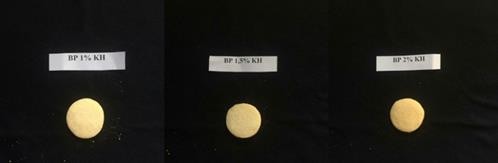 Gambar 5.Cookies tepung komposit growol dan kacang hijau dengan penambahan baking powder 1%, 1,5%, 2%.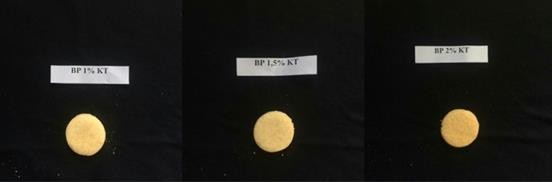 Gambar 6.Cookies tepung komposit growol dan kacang tunggak dengan penambahan baking powder 1%, 1,5%, 2%.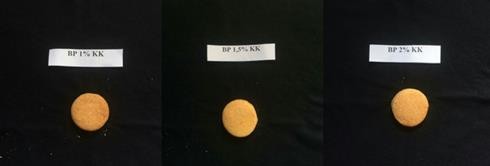 Gambar 7.Cookies tepung komposit growol dan kacang kedelai dengan penambahan baking powder 1%, 1,5%, 2%.Hasil analisa cookies growol dapat dilihat pada Tabel 12.Tabel	12.	Warna	cookies	growol	subtitusi	tepung	komposit	dan	baking	powderKeterangan : Angka yang diikuti dengan notasi huruf yang berbeda menunjukan adanya perbedaan yang nyata (p>0,05)Warna cookies growol yang dihasilkan pada penelitian ini memiliki warna kuning yang tinggi pada cookies growol subtitusi tepung komposit growol dan kacang hijau, karena pada kacang hijau terdapat senyawa karoten yang menyebabkan warna kuning pada cookies. (Supriyono, 2008) menyatakan bahwa senyawa bioaktif utama kacang hijau adalah karotenoid terutama beta karoten. Karoten adalah pigmen utama bahan dalam membentuk warna merah, orange, kuning, dan hijau pada bahan makanan. Semakin banyak baking powder warnya cookiesTeksturgrowol akan menjadi lebih pucat dan pada pembentukan warna “red” disebabkan adanya reaksi antara karbohidrat dengan asam amino yang disebut dengan reaksi maillard. Selama pemanasan, gugus karboksil akan bereaksi dengan gugus amino atau peptide sehingga terbentuk glikosilamin. Komponen-komponen ini selanjutnya mengalami polimerisasi membentuk komponen berwarna gelap “melanoidin” yang menyebabkan perubahan warna produk, yaitu produk akan menjadi kecoklatan (Fennema, 1996).Tabel 13. Tekstur cookies growol subtitusi tepung komposit dan baking powderKeterangan : Angka yang diikuti dengan notasi huruf yang berbeda menunjukan adanya perbedaan yang nyata (p>0,05)Tabel 14. Kadar Air cookiesgrowolsubtitusi tepung komposit dan baking powderKeterangan : Angka yang diikuti dengan notasi huruf yang berbeda menunjukan adanya perbedaan yang nyata (p>0,05)Berdasarkan hasil analisis statistik yang didapat, diketahui bahwa persentase penambahan subtitusi tepung komposit growol dan kecambah kacang-kacangan dengan penambahan baking powder interaksi keduanya berpengaruh nyata atau sig. P>0,05 terhadap tekstur cookies growol. Menurut Setyowati, W.T, dkk. (2014), semakin banyak penambahan baking powder maka produk cookiesgrowol yang dihasilkan akan semakin tinggi, hal tersebut dikarenakan baking powder merupakan bahan pengembang atau zat anorganik yang ditambahkan kedalam adonan (bisa tunggal maupun campuran) untuk menghasilkan gas CO2 membentuk inti untuk perkembangan tekstur, sehingga produk memiliki porositas yang lebih tinggi karena akibat dari gas CO2 yang mampu menghasilkan rongga-rongga dalam produk akibat banyaknya air yang menguap.Fungsi baking powder adalah melepaskan gas hingga jenuh dengan gas CO2 lalu dengan teratur melepaskan gas selama pemanggangan agar adonan mengembang sempurna, menjaga penyusutan, dan untuk menyeragamkan remah. Selain dipengaruhi baking powder bahan tambahan pangan yang digunakan juga mempengaruhi tekstur pada produk cookies salah satunya adalah kuning telur yang digunakan, hal tersebut disebabkan karena pada kuning telur mengandung lemak yang tinggi (Setyowati, W.T, & F.C. Nisa.(2014)). Hasil analisa tekstur cookies tepung komposit dapat dilihat pada Tabel 13.Tekstur cookies banyak ditentukan oleh kadar air, kadar protein, jumlah dan kandungan lemak, dan karbohidrat yang menyusun serta dipengaruhi oleh semua bahan baku yang digunakan. Perubahan tekstur dapat disebabkan oleh hilangnya kandungan air atau lemak, pecahnya emulsi, hidrolisis karbohidrat dan koagulasi atau hidrolisis protein.Menurut Widjanarko, S. dkk 2000. Proses pemanasan akan membengkak akibat penyerapan air sehingga granula pati akan pecah dan terjadi proses penguapan air. Proses gelatinisasi amilopektin pati akan menghasilkan viskositas gel yang tinggi, sehingga produk pangan yang dihasilkan akan lebih keras. Kadar air cookies growol dapat dilihat pada Tabel 14.Air dalam adonan menyebabkan pati mengalami penyerapan air sehingga granula pati akan menggelembung dan jika dipanaskan, pati akan tergelatinisasi kemudian gel pati akan mengalami proses dehidrasi sehingga gel membentuk kerangka yang kokoh mengakibatkan tekstur lebih keras.Tingkat KesukaanUji organoleptik yang dilakukan adalah metode Hedonic Scale Scoring. Menurut Setyaningsih, D. dkk 2010, uji kesukaan digunakan untuk  mengetahui kesan panelis terhadap sifat produk secara lebih spesifik. Panelis menilai tingkat kesukaannya terhadap warna, aroma, rasa, tekstur, dan kenampakan keseluruhan. Skala nilai yang digunakan yaitu antara 1 sampai 5 pada 1 merupakan nilai yang paling disukai dan 5 merupakan nilai yang paling tidakdisukai. Panelis yang digunakan dalam uji organoleptik sebanyak 25 orang  panelis semi terlatih. Panelis tergolong panelis semi terlatih yang didasarkan pada seringnyapanelis menjadi panelis uji organoleptik. Hasil uji kesukaan cookies growol dapat dilihat pada Tabel 16.Tabel 16. Uji Kesukaan cookies growolsubtitusi tepung komposit dan baking powderKeterangan : Warna, aroma, rasa, tekstur, keseluruhan dengan skala 1 = sangat suka, 2 = suka, 3= netral, 4= tidak suka, 5 = sangat tidak suka, nilai rata-rata sekolom yang diikuti huruf sama menunjukan nilai yang tidak berbeda nyata (Uji Duncan p = 0,05)WarnaMenurut Winarno. (2002), Secara visual warna tampil terlebih dahulu.Warna berperan penting dalam penerimaan makanan oleh konsumen dan dapat memberikan petunjuk mengenai perubahan kimia yang terjadi dalammakanan.Hasil uji kesukaan menunjukan bahwa warna cookiesgrowol yang disukai oleh panelis antara lain dengan formula tepung growol dan tepung kecambah kacang hijaudengan nilai rata-rata tingkat kesukaan panelis terhadap parameter warna cookiesgrowol tercantum pada Tabel 16berkisar antara 2,24– 2,80 atau berada pada kisaran suka sampai mendekati netral. Tepung komposit dan baking powder memberikan pengaruh nyata terhadap warna cookies yang dihasilkan, semakin tinggi konsentrasi tepung  komposityang	ditembahkan	maka	warnacookiesgrowol akan semakin gelap.AromaAroma merupakan penentu kelezatan suatu makanan, pada umumnya bau yang diterima oleh hidung dan otak lebih banyak seperti berbagai ramuan atau campuran empat bau yaitu harum, asam, tengik dan hangus. Tepung kecambah kacang-kacangan terbukti memiliki aroma yang sangat menyengat hingga tengik.Hasil uji sensories dengan parameter aroma menunjukan bahwa nilai kesukaan panelis terhadap cookiesgrowol yangdisukai oleh panelis antara lain cookies growol dengan formula tepung growol dan kacang kedelai yang tercantum pada tabel 16 berkisar antara 2,56 – 2,64 yang artinya penilaian panelis terhadap atribut aroma pada rentang suka sampai mendekati netral.TeksturHasil uji sensories dengan parameter tekstur menunjukan bahwa nilai kesukaan panelis terhadap cookiesgrowol yangdisukai oleh panelis antara lain cookies growol dengan formula tepung growol dan kacang kedelai yang tercantum pada Tabel 16 berkisar antara 2,28 - 3,44 yang artinya penilaian panelis terhadap atribut mutu tekstur mutu pada rentang suka dan netral mendekati tidak suka.Tekstur cookies dipengaruhi oleh adanya baking powder dengan semakin banyak penambahan baking powder maka produk cookies yang dihasilkan akan semakin tinggi, hal tersebut dikarenakan baking powder merupakan bahan pengembang atau zat organik yang ditambah kedalam adonan untuk menghasilkan gas CO2 membentuk inti untuk pengembangan tekstur (Setyowati, W.T dkk. 2014).RasaFaktor yang sangat penting dalam menentukan keputusan konsumen untuk menerima atau menolak adalah parameter rasa. de Man (1997) mendefinisikan rasa sebagai rangsangan yang ditimbulkan oleh bahan yang dimakan, yang dirasakan oleh indra pengecap atau pembau serta rangsangan lainnya seperti perabaan dan penerimaan derajat panas atau mulut.Hasil uji sensories dengan parameter rasa menunjukan bahwa nilai kesukaan panelis terhadap cookiesgrowol yangdisukai oleh panelis antara lain cookies growol dengan formula tepung growol dan kacang kedelai yang tercantum pada tabel 16 berkisar antara 2,44 – 2,92 yang artinya penilaian panelis terhadap atribut mutu rasa pada rentang suka sampai mendekati netral.KeseluruhanParameter keseluruhan digunakan dalam uji kesukaan untuk mengukur tingkat kesukaan panelis terhadap keseluruhan atribut yang ada pada produk.Pengujian secara keseluruhan dilakukan karena hasil pengujian terhadap warna, aroma, tekstur, dan rasa dapat menunjukan nilai yang tidak seragam.Penilaian keseluruhan cookies growol menunjukan hasil yang berbeda- beda, hal ini disebabkan karena setiap orang memiliki penilaian yang berbeda antar satu dengan yang lainnya terhadap suatu produk. Menurut Kartika, dkk. (1988) dalam Hasnelly (2013) setiap orang memiliki pendapat yang berbeda dalam menilai suatu produk.Berdasarkan hasil analisa statistik yang didapatkancookiesgrowol yang disukai panelis adalah cookies growol subtitusi tepung komposit growol dan kecambah kacang hijau dengan tambahan baking powder 1,5% yang memiliki nilai parameter warna 2.68ab, aroma 2.88abc, tekstur 2.28a, rasa 2.80abc,dan keseluruhan 2.72ab.Analisis ProksimatSifat kimia cookiesgrowol ditentukan dengan melakukan suatu pengujian proksimat dengan menggunakan bahan kimia tertentu untuk mengetahui kandungan gizi dan pengaruh konsentrasi subtitusi tepung komposit growol dan kecambah kacang-kacangan (75%-25%) denganpenambahan baking powder (1%, 1.5%, dan 2%) menyebabkan perbedaan komposisi kimia produk dengan SNIcookies.Hasil dari uji kesukaan didapatkan bahwa cookiesgrowol yang disukai panelis adalah cookies growol subtitusi tepung komposit growol dan kecambah kacanghijau dengan tambahan baking  powder 1,5%. Hasil terbaik tersebut akan  dilanjutkan dengan analisa proksimat. Berikut hasil analisa proksimat disajikan dalam Tabel 17.Tabel 17. Kandungan Kimia CookiesGrowol Produk TerbaikSumber : SNI 01-2973-1992 dan 2011.Kadar airBerdasarkan hasil uji analisa kimia cookies growol memiliki kandungan kimia yang tinggi senilai 7,79% sehinggatidak sesuai dengan Standar Nasional Indonesia SNI 01-2973-1992 yang ditetapkan yaitu maksimal 5%, dikarenakan terjadinya kelembaban udara lebih tinggi dibanding produk cookies growol. Kelembabanudara relatif lebih tinggi dibandingkan bahan maka terjadi menyerapan air (adsorpsi) pada bahan. Sebaliknya, jika kelembaban udara relatif lebih rendah dibandingkan bahan maka bahan akan menguapkan kadar airnya (desorpsi) (Sianipar 2008).Kadar abuJika dibandingkandengan Standar Nasional Indonesia (SNI) 01-2973-1992, kadar abu yang terkandung dalam cookiesgrowol 1,92% sudah sesuai yaitu maksimal 2%, makacookies  tepung komposit dalam penelitian ini sudah memenuhi syarat Standar Nasional Indonesia (SNI) 01-2973-1992.Kadar abu erat kaitannya dengan mineral yang terkandung oleh suatu bahantersebut.Winarno, F.G (2004) menyatakan bahwa unsur mineral tersebut terdapat dalam bentuk organik, garam organik, atau sebagai bentuk senyawa kompleks yang berifat organik dan penentuan kadar abu sering kali dilakukan untuk mengendalikan garam- garam anorganik seperti garam kalsium. Dalam proses pembakaran, bahan organik terbakar tetapi zat anorganiknya tidak, karena itulah disebut abu.Kadar ProteinPada Tabel 17 dapat diketahui bahwa kadar proteincookies sebesar 7,15%. Kadar protein cookies sudah memenuhi syarat  mutu cookies berdasarkan Standar Nasional Indonesia (SNI) 01-2973-1992 yaitu minimal 5%. Kadar protein pada cookies juga dipengaruhi oleh bahan yang digunakan untuk membuat adonan yaitu telur ayam.Telur ayam dapat meningkatkan kandungan protein pada cookies.Kadar LemakPada tabel 17 dapat diketahui bahwa kadar lemak cookies growol terpilih sebesar 14,7 %. Kadar lemak telah memenuhi syarat mutu cookies berdasarkan Standar Nasional Indonesia (SNI) 01-2973-1992 yaitu minimum 9,5%. Hal ini disebabkan karena margarin adalah larutan dalam bahan yang berbasis lemak.Lemak dan minyak merupakan salah satu kelompok yang termasuk golongan lipida.Karbohidrat (by difference)Karbohidrat merupakan sumber kalori utama walaupun jumlah kalori yang dihasilkan oleh 1 gram karbohidrat menghasilkan 4 kkal bila dibandingkan dengan lemak dan protein, selain itu beberapa	golongan	karbohidrat menghasilkan serat makanan (dietary fiber)yang berguna bagi pencernaan. Sedangkan dalam tubuh karbohidrat berguna untuk memecah protein tubuh yang berlebihan dan membantu metabolisme lemak dan protein (Winarno,2002).Berdasarkan tabel 17 dapat diketahui karbohidrat cookies growol terpilih sebesar 68,4%. Menurut Antarlina (1994), tepung ubi jalar memiliki kadar protein rendah yaitu 3,11% tapi kadar karbohidratnya tinggi. Perhitungan Carbohydrate by Different adalah penentuan karbohidrat dalam bahan makanan secara kasar, dan hasilnya ini biasanya dicantumkan dalam daftar komposisi bahan makanan. Semakin rendah komponen gizi lainnya maka nilai karbohidrat akan semakin tinggi (Winarno, 2004).KESIMPULAN DAN SARANKesimpulanCookies growol terbaik yaitu cookies growol dengan konsentrasi tepung komposit growol dan kecambah kacang hijau dengan penambahan baking powder 1,5%.Pada pengujian fisik, kimia berpengaruh nyata dan kesukaan cookies growol yang terbaik secara keseluruhan dapat diterimaDitinjau dari nilai gizinya cookies growol yang terbaik dari uji kesukaan memiliki kadar air sebesar 7,79%, kadar abu 1,92%, kadar protein 7,15%, kadar lemak 14,6% dan karbohidrat by difference 68,4%.SaranPada penelitian ini cookies growol subtitusi tepung komposit growol dan kecambah kacang-kacangan dengan penambahan baking powder memiliki rasa pahit dan aroma tengik maka dari itu diperlukan adanya penambahan bubukcoklat agar dapat menutupi rasa pahit dan aroma tengik tersebut.DAFTAR PUSTAKAAnonim. 1976. Standar Mutu Garam (SNI 0140-1976). Jakarta: Departemen Perindustrian RI.Anonim. 1992. SNI 01-2973-1992. SyaratMutu danCara Uji Biskuit. Badan Standarisasi Nasional : JakartaAnonim. 1998. Laporan Tahunan Balitkabi tahun 1996/1997. Balai penelitian dan kacang-kacangan dan umbi- umbian . Malang.Anonim. 2001.Standar Mutu Gula Pasir (SNI	01-3140-2001).Jakarta:Departemen Perindustrian RI. Anonim.  2002  .Standar  Mutu  Susu SkimBubuk (SNI 01-2970-2002). Jakarta: Departemen Perindustrian RI.Anonim. 2006. Standar Mutu Tepung Terigu (SNI 01-3751-2006).Jakarta: Departemen Perindustrian RI.Anonim.	2011.	SNI	2973:2011.	Syarat Mutu Cookies.BadanStandarisasiNasional: JakartaAnonim. 2015. Kulon Progo Tempo Dulu. www.		kotawates.com/growol- citarasa-kulon-progo-tempo-dulu. html.	diunduh	pada	tanggal	11 Agustus 2015.AOAC. 2005. Official Methods Of Analysis.Association of Official Analytical Chemist International 17th Ed, AOAC International, Gaithersburg.Astawan, M. 2005. Kacang Kedelai, Antioksidan yang Membantu Kesuburan Pria. Available online at www.ipb.ac.id. (Diakses 20September 2010).D. Apriyantono, A. Sari, P.M. 2010. Analisis Sensori Untuk Industri Pangan dan Agro.IPB. Bogor.Gardjito,. 2013. Pangan Nusantara. Jakarta: Kencana Prenada Media Grop.Hidayat, N., 2000. Tepung Komposit. http://digilib.itb.ac.id.Hasnelly. 2013. Kajian Proses Pembuatan dan Karakteristik Beras Analog Ubi Jalar (Ipomea Batatas). Seminar Rekayasa Kimia dan ProsesISSN : 1411-4216. Fakultas Teknik Universitas Pasundan Bandung. Bandung. 8 hlm.Indrianto; N. Herawati; Rahmayuni. 2016. Kajian Penambahan Bubur Kulit Buah Naga Merah (Hylocereus polyrhizus), Tepung Mocaf, dan Tepung Tempe Dalam Pembuatan Kukis. Jom Faperta. Vol. 3.No. 2. Hal: 4 & 7.Kanetro, B. dan Wariyah, C.H. (2002). Perubahan sifat kimia dan aktivitas lipoksigenase kacang-kacangan selama perkecambahan. Buletin Agroindustri 11: 34-43.Kanetro, B. dan Hastuti, S. (2006). Ragam Produk Olahan Kacang-kacangan. Universitas Wangsa Manggala Press. Yogyakarta.Kanetro, B. dan Dewi, S.H.C. (2013).Pengaruh		berbagai kecambah kacang-kacangan lokal sebagai bahan dasar meat analog terhadap sifat fisik (tekstur), kesukaan,	dan		rasio arginin/lisin.Agritech 33: 1-7.Kanetro, B. 2017.Teknologi Pengolahan dan Pangan Fungsional Kacang Kacangan. Plantaxia Press, YogyakartaMuchtadi, Dkk. 2010.Ilmu Pengetahuan Bahan Pangan. Penerbit Alfabeta. Bandung. Hal: 92 & 93.Muttarokah.1998. Bakteri Asam Laktat pada Makanan Hasil Fermentasi diDaerah Istimewa Yogyakarta. Skripsi. Fakultas Teknologi Pertanian Universitas Gadjah Mada, Yogyakarta.Purwanto dan T. Agustono. 2010. Kajian Fisiologi Tanaman Kedelai Pada Berbagai Kepadatan Gulma Teki Dalam Kondisi Cekaman Kekeringan.JurnalAgroland17(2):85–90.Purwono.	2009.	Tanaman	Ubi	Kayu.http:www.psychologymania.com. Diakses pada tanggal 5 Juli 2013Purwono, dan R. Hartono. 2005. Kacang Hijau. Penebar Swadaya. Jakarta.Putri, W.D.R., Haryadi, Marseno, D.W., Cahyanto, M.N., 2012. Isolasi dan Karakterisasi Bakteri Asam Laktat Amilolitik Selama Fermentasi Growol, Makanan Tradisional Indonesia. Jurnal Teknologi Pertanian Vol.13 No.1 P: 52-60.Rahayuningsih., A. E., Lestari, L. A. dan Juffrie, M., 2010. Frekuensi konsumsi growol berhubungan dengan angka kejadian diare di Puskesmas Galur II Kecamatan Galur, Kabupaten Kulon Progo, DIY. The Indonesian Journal of Clinical Nutrition, 7(1)Rahmawati, Ria. 2014. Variasi Penambahan Inokulum Yeast Terhadap Sifat Kimia, Fisik dan Tingkat Kesukaan Konsumen Oyek.Skripsi.Universitas	Mercu Buana Yogyakarta.Yogyakarta.Rustandi, D. 2011. Produksi Mie. Tiga Serangkai Pustaka Mandiri. Solo.Rosida,	dkk.2013.	Kajian	Dampak Substitusi Kacang Tunggak Pada Kualitas Fisik Dan Kimia Tahu.Jurnal UPN Veteran. Program Studi Teknologi Pangan.FTI UPN Veterab : Jawa Timur.Salim, E., 2011. Mengolah Singkong Menjadi Tepung Mocaf, Bisnis Produk Alternatif Pengganti Terigu. Andi Offset. Yogyakarta.Salim, Emil. 2011. Mengolah Singkong Menjadi Tepung Mocaf, BisnisProduk Alternatif Pengganti Terigu. Andi Offset.YogyakartaSarwono, B. 2001.Pengawetan dan Pemanfaatan Telur. Penebar Swadaya.JakartaSayekti, dkk.2011. Karakterisasi Delapan Aksesi	Kacang	Tunggak	(Vigna Unguiculata    {L.}Walp)Asal Daerah Istimewa Yogyakarta.Siti Hamidah (1996). Patiseri.Yogyakarta: FPTK IKIP.Suprapti	L.	2003.	Pembuatan	Tempe. Kanisius. YogyakartaSuprapto, 1997.Bertanam Kedelai. Penebar Swadaya. Jakarta. 74 hal.Tajudin. 2014. Politik Pangan Berbasis Industri	Tepung	Komposit.	Forum Penelitian Agro Ekonomi, Volume32 No. 1, Juli 2014: 19 – 41.Jurnal Ilmiah Teknologi Pertanian. IPB. Bogor.Tan, H, Z., Li, Z. G., Tan, B. 2006. Strachnoodle:	History,		classification, materials,		processing,	structure, nutrition, quality evaluating and improving. Food	Research International, 42 (5):551-		576Widjanarko, S. B., T. Susanto, dan A. Sari. 2000. Penggunaan jenis dan proporsi tepung yang berbeda bersifat	fisiko-kimia	dan organoleptik dodol pisang Cavendish (Musa Paradisiaca L). Jurnal Makanan Tradisional Indonesia.3(1) : 50-54.Widowati, S. 2009. Tepung Aneka Umbi Sebuah Solusi Ketahanan Pangan. Balai Besar Penelitian dan Pasca Panen Pertanian.Wijayanti, A. D. P. M. 2013. Biskuit Tauge Sebagai "Healthy Super Food" Berbasis Sumber Daya Lokal.Menuju Masyarakat Madani Dan Lestari. (Pp. 1-9). Jogjakarta.Winarno, F.G. 2002.Kimia Pangandan Gizi.Gramedia Pustaka Utama. Jakarta.Winarno, F.G. 2004.Kimia Pangan dan Gizi. Jakarta.Gramedia.USDA.National Nutrient Data Base for Standard. 2014. Basic Report 20649, Tapioca, pearl, dry. The national Agriculutural Library.  Kriteria Uji	Syarat	Energi	(kkal/100 gram)Min. 400Air (%)Maks. 5Protein (%)Min. 5*Lemak (%)Min. 9,5Karbohidrat (%)Min. 70Abu (%)Maks. 1,6Serat Kasar (%)Maks. 0,5Logam berbahayaNegatifBau dan rasaNormal	dan	tidaktengik  Warna	Normal	  Komposisi	Kandungan gizi	Air62,50 gProtein1,2 gLemak0,3 gKarbohidrat34,00 gKalsium33,00 mgFosfor40,00 mgVitain B10,06 mgBesi0,70 mgVitamin C030,00 mg  Kalori	0,06146,00 kkal	KomponenJumlah (%)Kadar air b/b6,70Kadar abu0,21Protein2,93Pati84,50Serat Kasar21,02KomponenJumlahKalori (kal)332Protein (g)9,61Lemak (g)1,95Karbohidrat (g)74,48Kalsium (mg)33Fosfor (mg)323Besi (mg)3,71Vitamin A (IU)9Vitamin C (mg)0,0Air (g)12,42FormulasiA (tepung komposit)Formulasi B (Baking Powder)Formulasi B (Baking Powder)Formulasi B (Baking Powder)B1 (1%)B2(1,5%)B3 (2 %)A0 TT (100%)___A1 TG (75%) + TKH (25%)A1B1A1B2A1B3A2 TG (75%) + TKT(25%)A2B1A2B2A2B3A3 TG (75%) + TKK(25%)A3B1A3B2A3B3Tepung KompositBaking PowderBaking PowderBaking PowderBaking PowderBaking PowderBaking PowderTepung Komposit1%1%1,5%1,5%2%2%Tepung KompositMerahKuningMerahKuningMerahKuningGrowol : Kacang Hijau0,06a20,425a6,75b19,92a7,94c22,08bGrowol : Kacang Tunggak6,4ab19,85a6,735b19,55a8,685d23,64cGrowol : Kacang Kedelai10,725e24,385c7,545c25,74d10,38e26,16dTepung KompositBaking PowderBaking PowderBaking Powder1%1,5%2%Growol : Kacang Hijau1220,5c1129ab1119,5abGrowol : Kacang Tunggak1138,5b1120,5ab1119,5abGrowol : Kacang Kedelai1206,5c1120,5ab1118,5aTepung KompositBaking PowderBaking PowderBaking Powder1%1,5%2%Growol : Kacang Hijau8,6600a8,3950a14,0800cdGrowol : Kacang Tunggak12,8350c13,0100c16,4150eGrowol : Kacang Kedelai7,3100a15,5600de11,2550bTepung kompositBaking PowderAromaWarnaRasaTeksturKeseluruhanGrowol : Kacang Hijau1%3,12bc2,88bc3,00abc2,28a2,96abcGrowol : Kacang Hijau1,5%2,88abc2,68ab2,80abc2,28a2,72abGrowol : Kacang Hijau2%2,52a2,24a3,16bc3,44d3,16abcGrowol : Kacang Tunggak1%3,24c2,80abc3,24bc3,52d3,28bcGrowol : Kacang Tunggak1,5%3,12bc2,88bc3,28bc3,36cd3,60abcGrowol : Kacang Tunggak2%2,76abc2,28a3,44c3,52d3,36cGrowol : Kacang Kedelai1%2,64ab3,28c2,44a2,72ab2,60aGrowol : Kacang Kedelai1,5%2,56ab2,28a2,92abc3,68d3,08abcGrowol : Kacang Kedelai2%2,60ab3,28c2,80abc2,84abc2,80abcSifat KimiaCookies 	(%bb)	SNICookies	Air7,79Maks. 5Abu1,92Maks. 2Protein7,15Min. 6Lemak14,7Min. 9,5  Karbohidrat	68,4	Min. 70	